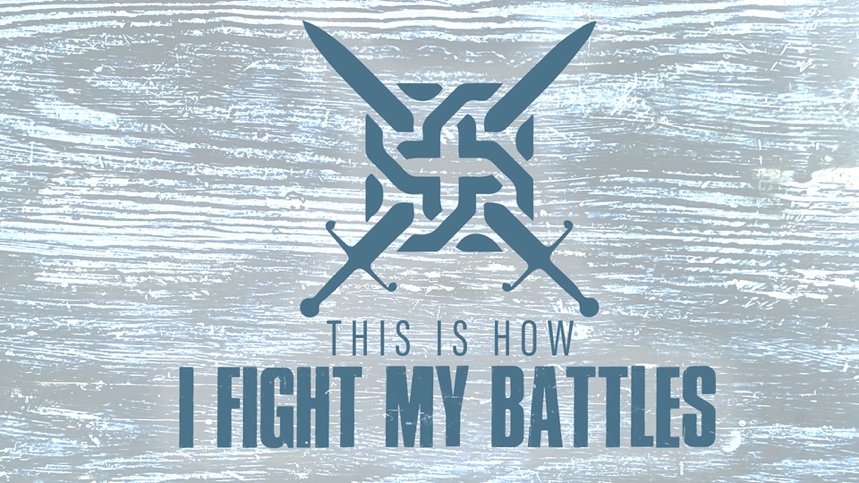 EASTRIDGE MEN’S ONLINE BIBLE STUDYApril 15, 2020Week Three:  “Against All Odds”Judges 7:1-23GROUP DISCUSSION QUESTIONSGetting Started (10 Minutes)Have you ever been rescued from a difficult or dangerous situation?  What happened?What is one thing from this week’s teaching that spoke to you the most?Digging Deeper (25 Minutes)What do you think was going through Gideon’s mind when God said, “The people with you are too many for me to give the Midianites into their hand…” (Judges 7:2)?We learned in this study that with God, “more is less.”  What are some things in our lives, that when they increase can cause us to depend less on God?What makes it difficult to completely depend upon the Lord?God was incredibly patient and gracious with Gideon.  Why do you think that is?  Why does God choose to use us in His work even when we feel fearful, inadequate, or weak?Paul tells us that “when we are weak, then we are strong.”  When has God shown up with strength in an area of your life where you were weak? Wrapping Up (10 Minutes)It is important to remember that God deserves all the glory in the victories we experience.  Take some time to give God glory for a victory that He has won in your life in the past.Pray for each other before closing your meeting